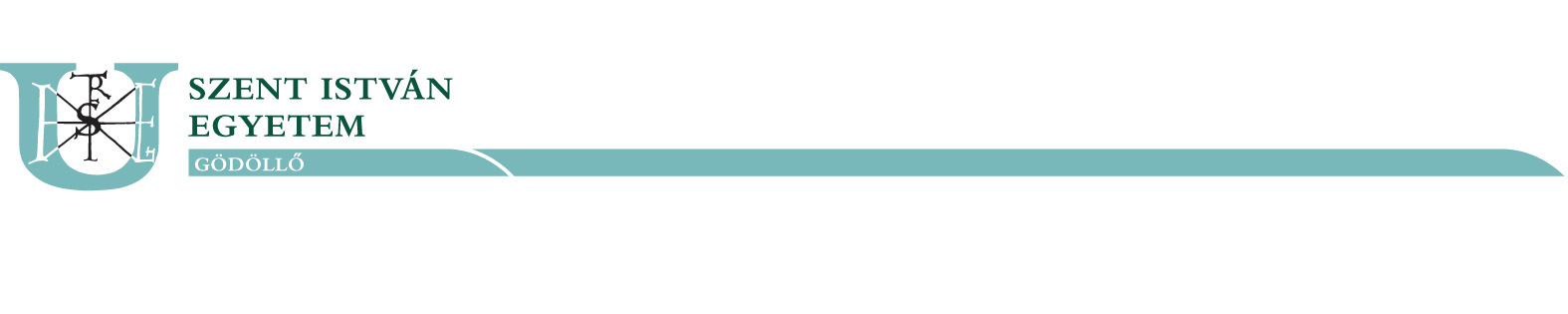 Amendment of status of the term after deadline (from active to passive)Administrator’s name:Administrator’s contact: Request ID:Dear Mrs./Mr. Vice Dean of Education!UndersignedName of student: Student ID: Training: Faculty: Programme: Year of entrance:Division: Place of training:I apply to you with the following request:I apply to you for permission to amend the status of ……………………. term from active to passive.Justification: Date: 	, 20	. 	 month 	 day__________________signature of student